02.12.2022Ул. Чичаева, откачка воды, временное включение линии холодного водоснабжения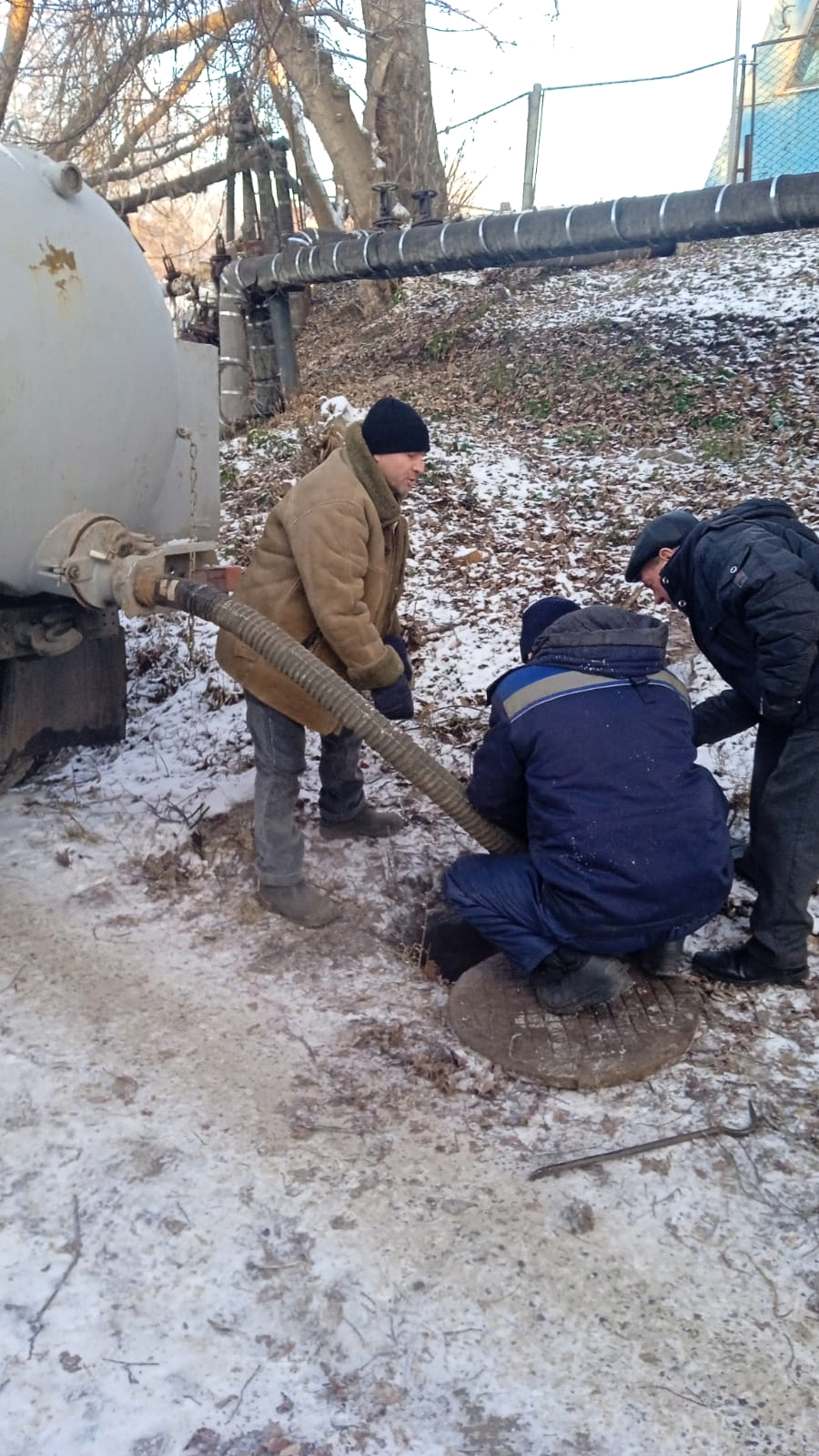 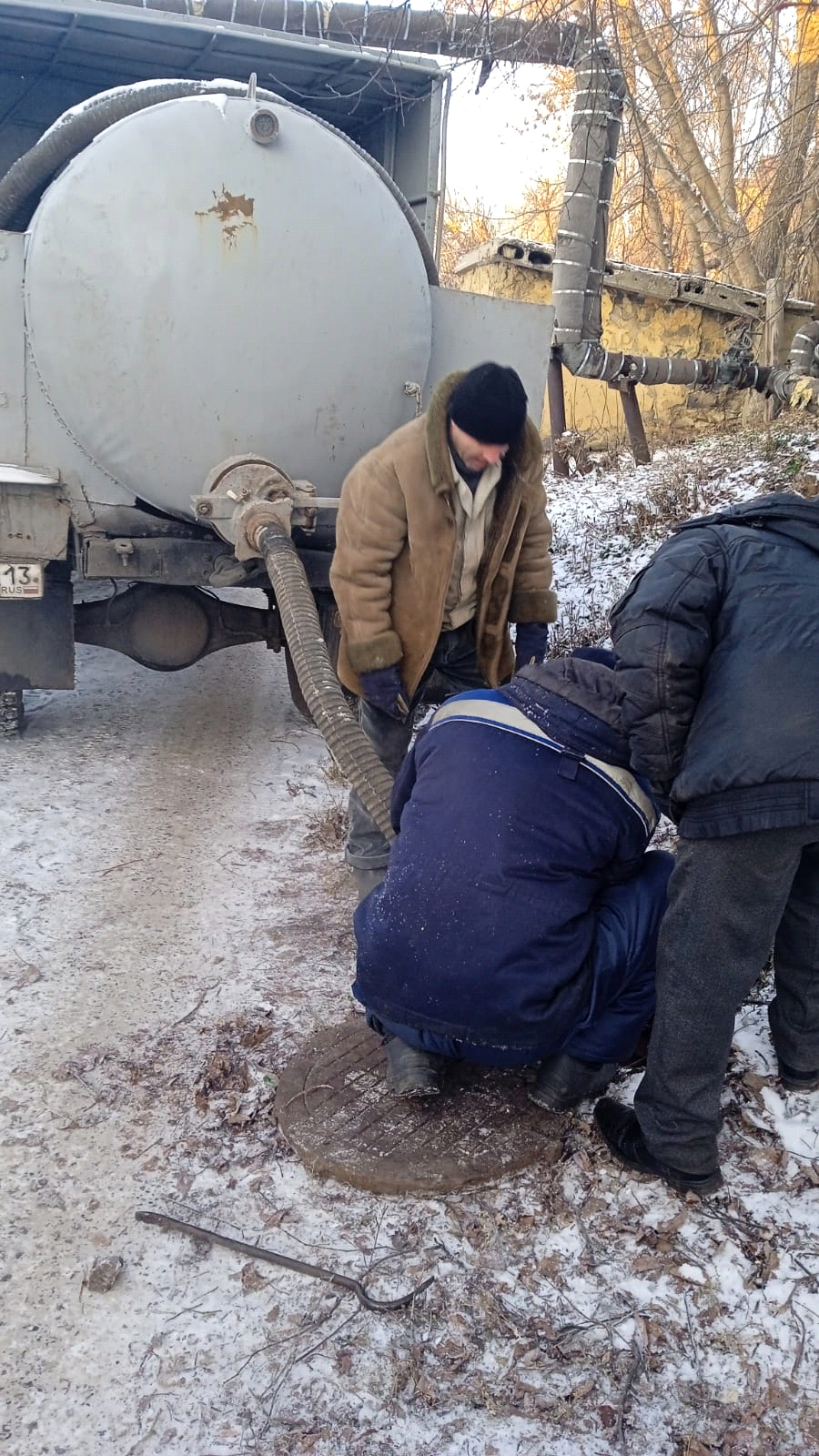 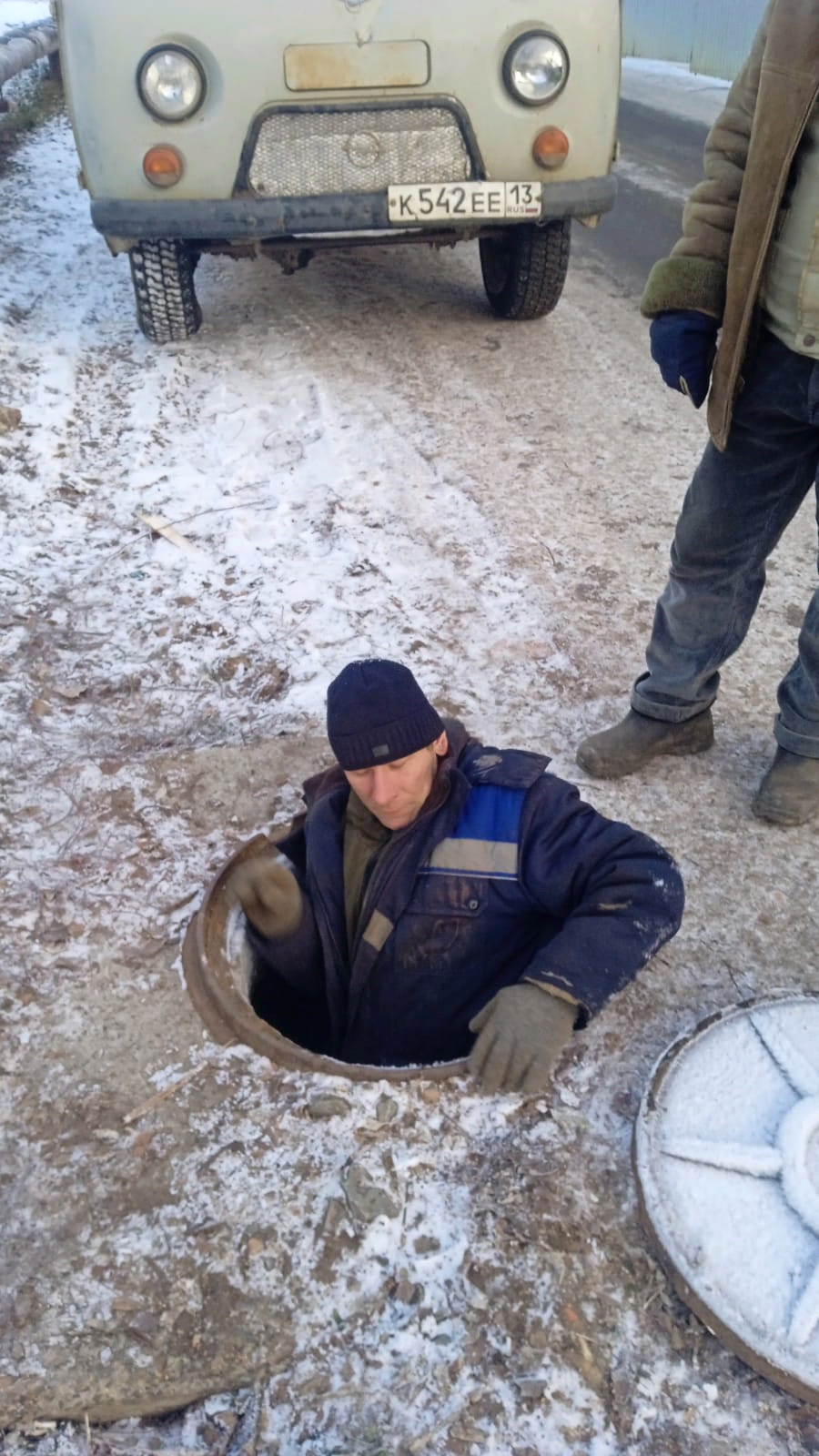 